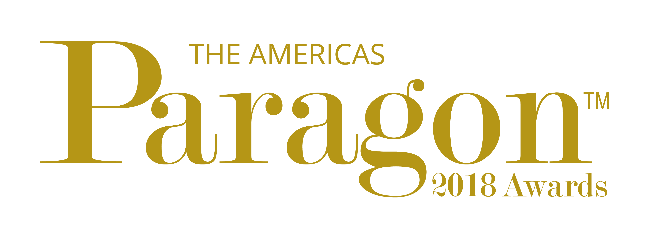 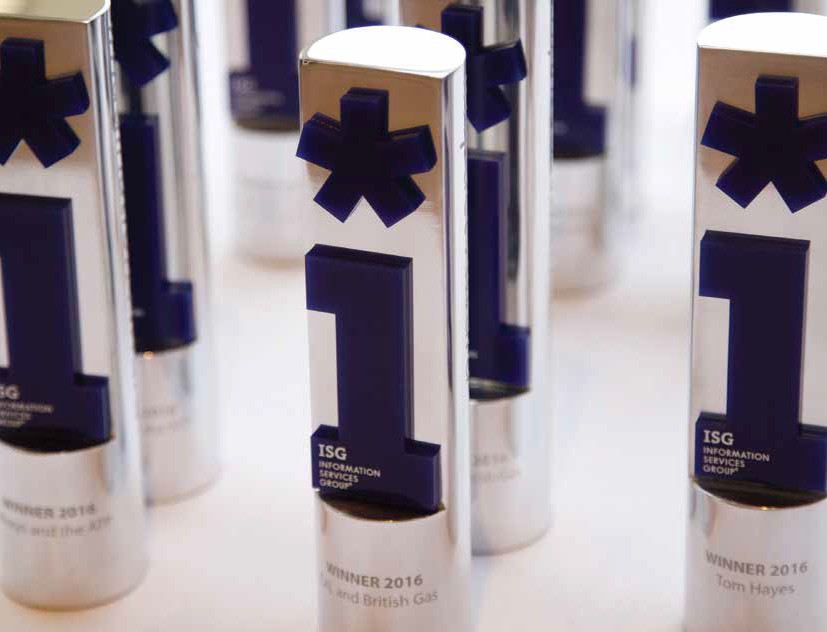 Americas 2018ISG Paragon Awards™June 11, 2018 Nomination Guide & Submission Form ISG invites you to submit your nominations for the 2018 Paragon Awards The ISG Paragon Awards™ recognize and reward the achievements of industry leaders across six categories and seek to highlight the innovative approaches and behaviors that drive success and which themselves reflect the evolving nature of technology and business today:Collaboration | Transformation | Leadership | Imagination |Excellence | Impact |Women in Technology | ISG Special AwardThis year’s ISG Paragon Awards™ Gala Dinner will take place on Monday, June 11, 2018 at Dallas/Plano Marriott in Texas. Winners will be announced at the event. About ISGISG (Information Services Group) (NASDAQ: III) is a leading global technology research and advisory firm. A trusted business partner to more than 700 clients, including 75 of the top 100 enterprises in the world, ISG is committed to helping corporations, public sector organizations, and service and technology providers achieve operational excellence and faster growth. The firm specializes in digital transformation services, including automation, cloud and data analytics; sourcing advisory; managed governance and risk services; network carrier services; technology strategy and operations design; change management; market intelligence and technology research and analysis. Founded in 2006, and based in Stamford, Conn., ISG employs more than 1,300 professionals operating in more than 20 countries—a global team known for its innovative thinking, market influence, deep industry and technology expertise, and world-class research and analytical capabilities based on the industry’s most comprehensive marketplace data. For more information, visit www.isg-one.com.For additional information, visit www.isg-one.com.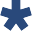 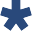 Award DescriptionsThe award descriptions below offer more information about each category, including which awards are open to organizations and which to individuals.Excellence: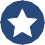 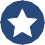 This award recognizes outstanding delivery and excellence by a technology or service provider in the provision of services to a client or clients.Entries should include and demonstrate the following points:Achievement of the relationship’s commercial and performance objectivesThe introduction of new and/ or innovative technologies such as Robotic Process Automation and Artificial Intelligence or service approaches that make a positive and measurable impact on the client’s businessWhat part of the approach went beyond the normal delivery parameters and why?Impact on:Business results of the client Operational efficiencies for all affected partiesA positive and collaborative relationship between client and providerTransformation: This award recognizes the fundamental transformation of an organization or key business function. It rewards both client and technology/ service provider.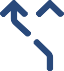 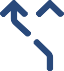 Entries should include and demonstrate the following points:Clear understanding of the current operation and desired new business modelDevelopment & management of a cogent change plan to drive the transformationImpact on:Positioning the client to respond to changing market dynamics and technological innovations including Robotic Process Automation and Artificial IntelligenceDelivery of outcomes affecting revenue, sales, performance issues, customer satisfaction etc...Maintaining relevance, ongoing measuring of results and adaptability to the future needs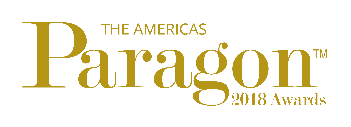 Leadership:Recognizing a client executive who has demonstrated exceptional drive and leadership. 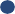 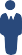 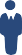 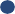 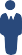 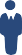 Entries should demonstrate leadership qualities and the following key attributes:Creates a compelling vision for the future and motivates others to help drive this forwardInspires and motivates others to excel, whether they are in-house or service provider staffTakes prompt, decisive action to resolve issues quickly & effectivelySets high standards of integrity and leads by exampleCollaboration:     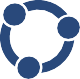 Recognizing a mutually beneficial relationship between a client and one or more technology/ service providers. The award encompasses all relevant parties.Entries should include and demonstrate the following points:Collaborative/ constructive relationshipsAlignment of mutual objectives versus competing objectivesA “one team” cultureImpact on:Business results of the clientOperational efficiencies for all affected partiesEnd user satisfaction, increased performance/ efficiency Soft benefits of collaboration to all partiesWoman in Technology:Recognizing individuals who have contributed in any of the following areas:The creation or launch of a successful project that involved contribution by a woman or womenThe management of a successful project that involved contribution by a woman or women A program that has created opportunities for women in technologyLeadership of a company/organization, thereby raising the awareness of women in technologyThe mentoring of a successful woman or women in technology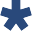 Imagination:Recognizing the importance of imagination in helping organizations to future- proof their businesses as well as the entrepreneurial spirit needed to help them make a step change in how they serve their customers. Nominees can include individuals, organizations or a combined client and technology/provider team. 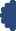 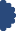 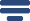 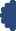 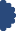 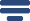 Entries should try to demonstrate the following points:Championing of new technologies such as Robotic Process Automation and Artificial Intelligence and/or approaches that make a significant change to an organization’s operationsEntrepreneurial approach to move the organization closer to its stated aimsImpact on:Business results of the clientOperational efficiencies for all affected parties Successful implementation of innovations in technology/new ways of workingImpact:This award recognizes the impact of a client/ technology or service provider(s) relationship on a community of people, be they members of the public, customers or any defined group. It is easy to focus on the business benefits of sourcing arrangements or technology change to the client but the benefits to their customers and any resultant community impact can be just as important. Entries should include:A description of the end customer group (for example but not limited to; Medicare patients, rail passengers, utility customers, loyalty card customers, etc…)A clear understanding of the issues impacting the target groupA short account of the selected approach Quantifiable benefits to the end customer group/ communitySofter benefits for the end customer group/communityAny evidence of collaboration or responding to feedback from the end customer groupISG Special Award:This award will be presented to an organization or individual, identified by an ISG panel as deserving special recognition. This can pertain to their impact on the industry, a community, technology innovation, new business practices etc.…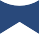 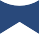 The winner will be selected from the general Paragon Awards entries and ISG submissions only. No nominations will be accepted externally for consideration.ENTRYPROCESS Nominations will be accepted until close of business Monday, April 2, 2018. The 2018 ISG Paragon Awards™ are open to qualifying organizations across the Americas. To be eligible for consideration, entries must meet the following criteria:Nominations must refer to a contract or service relationship that was active, in whole or in part, in the Americas during 2017 / early 2018.All sections of the nomination form must be completed for the category or categories where the applicant seeks nomination.There is no limit to the number of categories for which applicants may seek nomination – but a new form must be submitted for each nomination.No feedback will be provided on the judging process and the decision of the judges is final. Nomination(s) must be received in the specified format (see the How to Enter section) by Monday, April 2, 2018 to be considered by the judging panel.Nominations will be accepted from both buy-side and technology/ service provider/sell-side companies.Finalists agree that their company names and logos may be used by ISG in Paragon Awards communications, presentations, support material, websites, etc. HOWTO ENTER1 Complete all sections of the nomination form by providing all information requested.2 An overall limit of 850 words has been stipulated per nomination. Any entries above this word count will not be considered. This does not include your 250- word abstract.3 In the event of your organization or yourself winning an Award, any information in your synopsis may be used in the announcement of why you were selected.4 In the event your organization becomes a finalist or the winner of an Award, you consent to your client being named (if applicable) in all marketing of the awards shortlist, unless stated in writing at the time of submission. It is not necessary to name the client, but it can considerably strengthen your submission.5 Submit your completed nomination via email attachment to maria.magro@isg-one.com by Monday, April 2, 2018.JUDGING PROCESSInitial reviews of submissions and selection of 3 finalists for each category will be carried out by an ISG panel. All submissions will be treated, in general, as confidential. They will not be shared outside of the judging team without permission until finalists are announced.  Details of the finalists will be announced Monday, April 16, 2018 on the ISG website – www.isg-one.com.Winners for each category, with the exception of the ISG Special Award, will be selected by an independent judging panel.All winners will be announced at the ISG Paragon Awards Gala Dinner on Monday, June 11, 2018 at Dallas/Plano Marriott in Texas. Each award category will include a winner and two runners-up.1 Recognize your most valued assetsCelebrate your valued clients and trusted employees. The ISG Paragon Awards™ recognize the hard work and achievements of your clients and employees. Taking part can cement good client relationships, boost staff morale and improve motivation2 Gain recognition for your brandAwards can be an overlooked tool in your marketing toolbox. Being shortlisted for the ISG Paragon Awards™ can improve brand awareness and promote your business to an audience who are specifically interested in the technologies, products and services that you provide – and who may now have another reason to consider your company3 Benchmark your servicesThe application process forces you to look at your products, services and results vis-a-vis your competitors. You can better understand how you stand out from the competition4 Increase your credibilityHighlight your successes through a third-party endorsement of your services. Your work will be reviewed by potential clients, as well as the world’s leading global technology research and advisory firm, with extensive influence across the globe5 Promote your successWe will promote the ISG Paragon Awards™ finalists and winners across our website, media outreach and via a number of social media channels. We average around 25,000 visitors to our site per month, have more than 25,000 subscribers, and many more thousands of Facebook, LinkedIn, and Twitter follower. 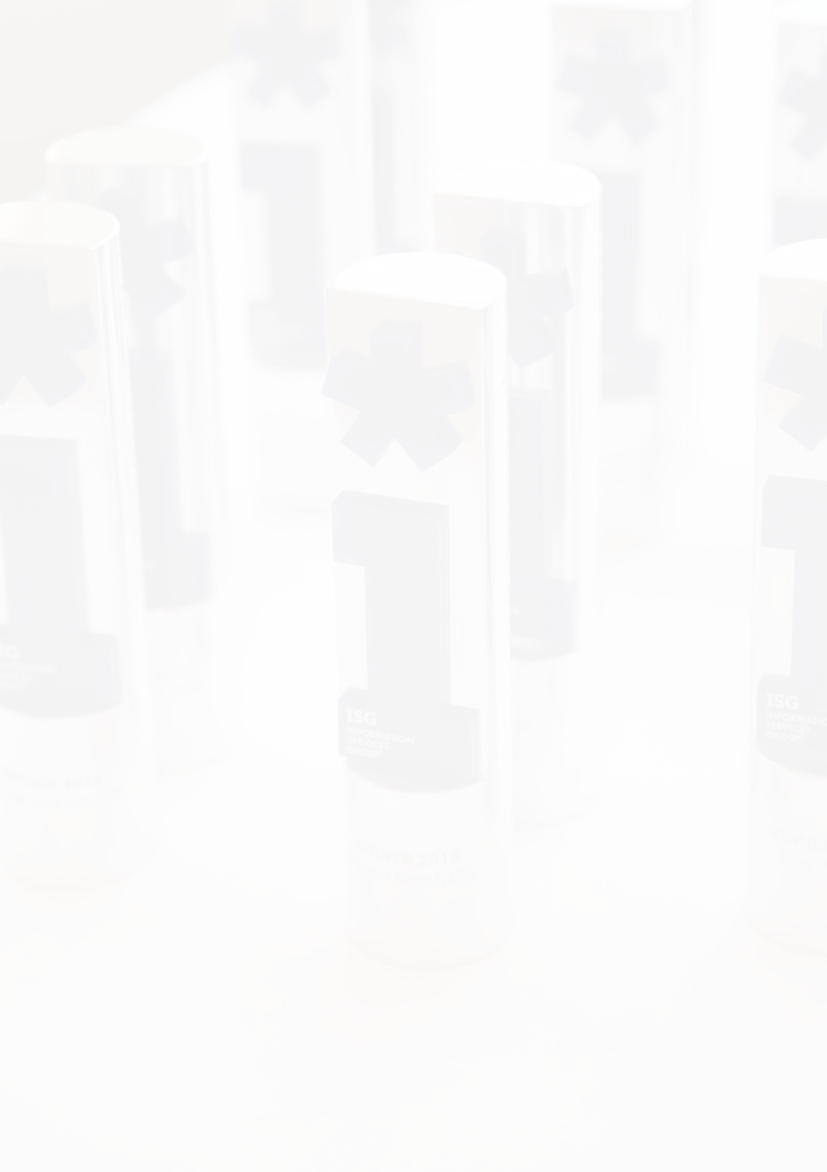 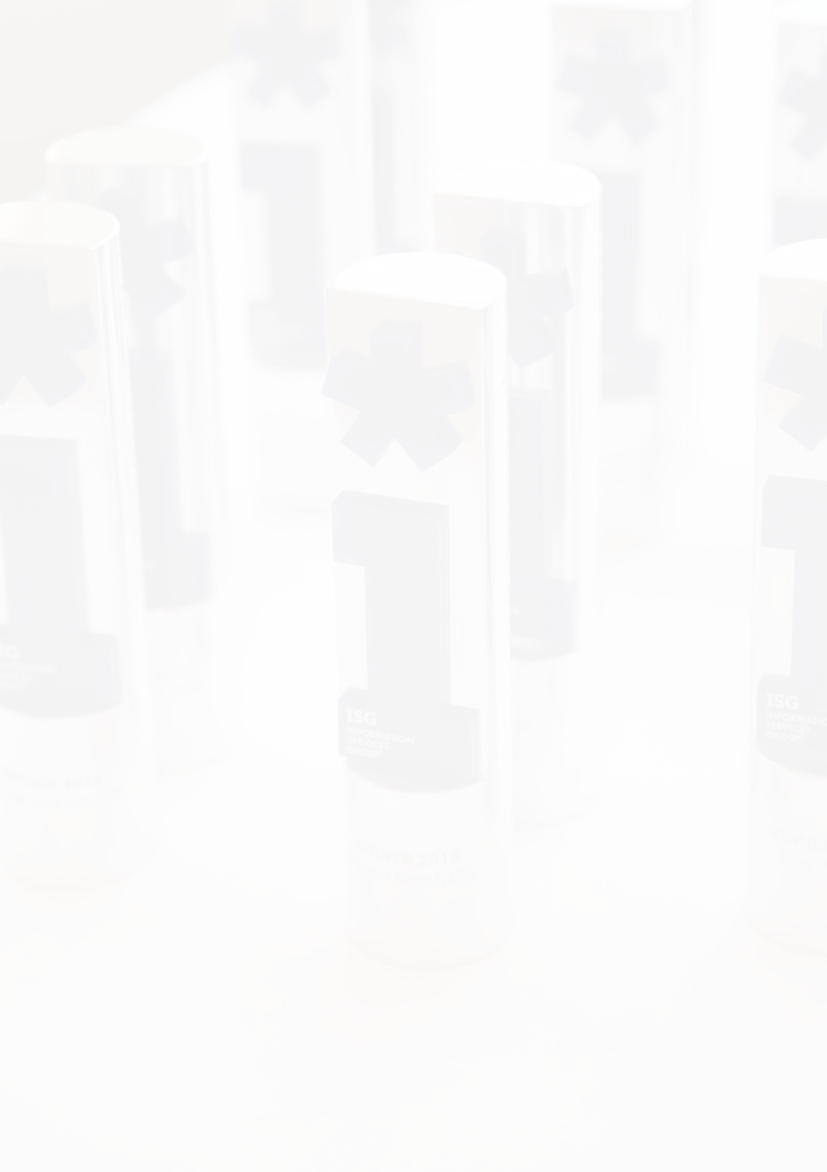 